                                                                 Accueil d’un assistant de langue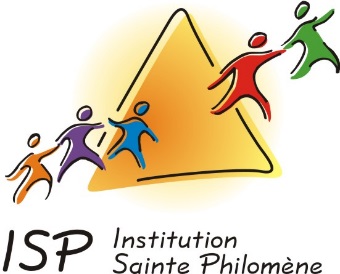                                                                  OFFRE DE STAGECoordonnées de l'établissement:19 A boulevard Hanauer 67500 HAGUENAUTéléphone (standard): 03 88 07 15 15 http://www.sainte-philo.com/Directeur: M. Jean Marie ChristRégion: Alsace, département du Bas RhinVilles périphériques: Strasbourg, Colmar, Mulhouse, Metz and Nancy (région de la Lorraine ), Proximité géographique: Allemagne, Belgique, Luxembourg, SuisseL’Institution Sainte Philomène est un établissement catholique associé à l’Etat par contrat. C’est un ensemble scolaire qui regroupe 6 unités pédagogiques: école maternelle, école primaire, collège, lycée général et technologique, lycée professionnel spécialisé en section Commerce et accueil ainsi qu’une nouvelle section de technicien supérieur (technico-commercial). Les élèves sont âgés de 3 à 20 ans. Un hébergement en internat est possible, notamment pour les élèves inscrits en sections sportives (football, rugby, basketball, tennis de table).La communauté éducative rassemble environ 150 adultes et 1420 élèves. Un nouveau restaurant scolaire ainsi qu'un gymnase ont été construits il y a deux ans. L'école permet aux élèves de se former au chant et de s'exprimer au sein d'une chorale en partenariat avec l'école de musique de la ville.Les élèves ont accès à des activités extra scolaires, sportives ou culturelles sur le temps et en dehors du temps scolaire.La maîtrise des compétences linguistiques et l’ouverture européenne sont des axes forts du projet d’établissement.Trois langues étrangères sont enseignées: l'anglais avec une initiation dès la classe de CM1, l'allemand qui compte aussi une section européenne dès la classe de 4°, et l'espagnol au lycée.L'établissement se situe à Haguenau dans le nord de l'Alsace, à 20 minutes en voiture de Strasbourg. L'établissement est à 5 minutes à pied de la gare.Haguenau est la deuxième ville du Bas Rhin et compte 38 000 habitants. C'est une ville calme, agréable, qui offre toutes les commodités: magasins, restaurants, centres de loisirs et divers équipements sportifs, une médiathèque, un institut universitaire de technologie, de nombreux établissements secondaires... Située proche de la nature et de la forêt, on peut se ressourcer agréablement. Pour plus d'informations: http://www.ville-haguenau.fr/Les missions du stagiaire: Enseigner, être une force de proposition pour dynamiser l'enseignement de l'anglais au sein de l'établissement Organiser des projets et planifier des activités Mettre à jour et renouveler les ressources existantes en languesLancer un groupe de conversation en anglaisSoutenir les clubs existants et en créer d'autres à partir des besoins évaluésCréer des évènements et manifestations culturellesAssister l'organisation de voyages dans les pays anglophones et accompagner les groupesPrendre part à la vie de l'établissementDates : de fin Octobre 2014 à début Juin 2015Les activités: Enseigner en parallèle de l'enseignant et permettre en conduisant des petits groupes le développement des compétences à l'oral des élèvesDévelopper l'acquisition de compétences orales en partenariat avec les enseignants concernés avec les élèves de différents niveauxOrganiser des séjours linguistiques et culturels Enregistrer des supports audio en vue de la préparation des lycéens aux épreuves orales du baccalauréat et entraîner les élèves à l'examen d'expression oraleCréer le “Café polyglotte” afin de permettre aux élèves de s'exprimer avec aisance et pertinence au contact d'un locuteur natifSoutenir le groupe de théâtre en anglais et préparer un groupe à participer à un concours en république tchèqueLancer des programmes de partenariat de classe à classe via la plateforme européenne E-twinningProposer un nouveau catalogue d'outils en anglais pour les élèves (livres, films)Organiser au sein de clubs des rencontres débats autour d'un livre, d'un filmPrendre part aux activités spécifiques et aux moments forts de la vie de l'établissement (Journée Portes Ouvertes, Soirée des talents, aide à Zado...)